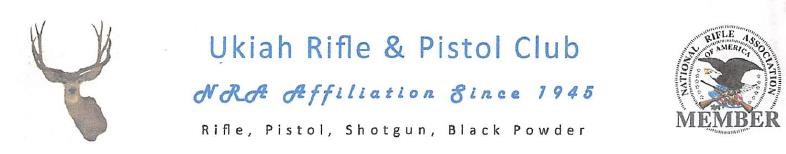 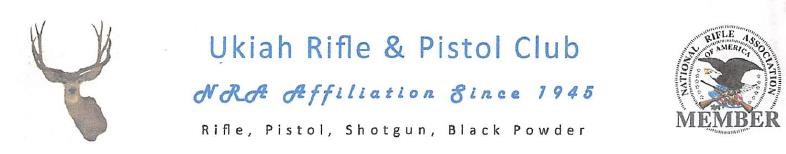 2018 URPC APPLICATION#____________                      _________________________________________________________________ Membership Sponsor Number            (print clearly)          Sponsor Signature    (sign)  Applicant Name:______________________________/_______/____________________________________                                            FIRST                                         M.I.                                LAST Address:_________________________________________________________________________________                     Mailing Address                                          City                                  State                        Zip Home Phone:_________________________________Work/Cell Phone:______________________________ Date of Birth:_______/________/______________Email:_________________________________________ Please include a photo copy of your NRA card or the mailing address label from the most recent NRA magazine publication you receive. PHOTO COPY OF NRA MEMBERSHIP IS REQUIRED WITH ALL APPLICATIONS NRA Expiration Date:______/____/________ ●Ukiah Rifle and Pistol Club Membership year is from July 1st thru June 30th (Fiscal)● UKIAH RIFLE AND PISTOL CLUB Mail payment, completed form, photo copy of NRA Membership to: UKIAH RIFLE AND PISTOL CLUB P.O. Box 2301 Ukiah, CA  95482The Ukiah Rifle and Pistol Club membership is contingent on your valid NRA membership and signature of Waiver.  Providing proof of NRA membership is an on-going requirement.  We ask that you provide an email address to keep club publication costs low.  URPC is a non-profit public benefit corporation.  As a result, under California law, upon a proper request being made by a member of URPC, it could be required to release the names, address, and email addresses of its members to that member. _________________________________________        _______________Member Signature                                                                 Date 1/22/2017 URPC 